様式第2号（第6条関係）物　件　調　書物件番号２所　在　地揖斐川町市場字屋敷前９５８番地２揖斐川町市場字屋敷前９５８番地２揖斐川町市場字屋敷前９５８番地２揖斐川町市場字屋敷前９５８番地２揖斐川町市場字屋敷前９５８番地２揖斐川町市場字屋敷前９５８番地２揖斐川町市場字屋敷前９５８番地２地目地目地目宅地宅地面積（登記簿面積）（登記簿面積）278.31㎡278.31㎡（実測面積）（実測面積）（実測面積）（実測面積）278.31㎡278.31㎡278.31㎡278.31㎡接面道路の幅員及び構造南側　町道４８号線　幅員4.2ｍ　アスファルト舗装南側　町道４８号線　幅員4.2ｍ　アスファルト舗装南側　町道４８号線　幅員4.2ｍ　アスファルト舗装南側　町道４８号線　幅員4.2ｍ　アスファルト舗装南側　町道４８号線　幅員4.2ｍ　アスファルト舗装南側　町道４８号線　幅員4.2ｍ　アスファルト舗装南側　町道４８号線　幅員4.2ｍ　アスファルト舗装南側　町道４８号線　幅員4.2ｍ　アスファルト舗装南側　町道４８号線　幅員4.2ｍ　アスファルト舗装南側　町道４８号線　幅員4.2ｍ　アスファルト舗装南側　町道４８号線　幅員4.2ｍ　アスファルト舗装南側　町道４８号線　幅員4.2ｍ　アスファルト舗装都市計画法・建築基準法に基づく制限区域区分都市計画区域非線引都市計画区域非線引都市計画区域非線引用途地域用途地域用途地域指定無指定無指定無指定無指定無都市計画法・建築基準法に基づく制限建ぺい率７０％７０％７０％容積率容積率容積率４００％４００％４００％４００％４００％都市計画法・建築基準法に基づく制限その他の制限多雪区域　100cm、基準風速　34m/秒　他多雪区域　100cm、基準風速　34m/秒　他多雪区域　100cm、基準風速　34m/秒　他多雪区域　100cm、基準風速　34m/秒　他多雪区域　100cm、基準風速　34m/秒　他多雪区域　100cm、基準風速　34m/秒　他多雪区域　100cm、基準風速　34m/秒　他多雪区域　100cm、基準風速　34m/秒　他多雪区域　100cm、基準風速　34m/秒　他多雪区域　100cm、基準風速　34m/秒　他多雪区域　100cm、基準風速　34m/秒　他所有権を制限する権利設定所有権を制限する権利設定私道の負担等に関する事項私道負担の有無私道負担の有無無負担の内容負担の内容負担の内容私道の負担等に関する事項道路後退の有無道路後退の有無無負担の内容負担の内容負担の内容供給既設の設備状況上 水 道上 水 道有・（町道４８号線埋設水道管から引込可）有・（町道４８号線埋設水道管から引込可）有・（町道４８号線埋設水道管から引込可）有・（町道４８号線埋設水道管から引込可）有・（町道４８号線埋設水道管から引込可）有・（町道４８号線埋設水道管から引込可）有・（町道４８号線埋設水道管から引込可）有・（町道４８号線埋設水道管から引込可）有・（町道４８号線埋設水道管から引込可）有・（町道４８号線埋設水道管から引込可）供給既設の設備状況下 水 道下 水 道有・有・有・有・有・有・有・有・有・有・供給既設の設備状況供給既設の設備状況供給既設の設備状況交通機関（現地まで）鉄　　道鉄　　道養老鉄道揖斐駅まで3.9㎞（車で約7分）養老鉄道揖斐駅まで3.9㎞（車で約7分）養老鉄道揖斐駅まで3.9㎞（車で約7分）養老鉄道揖斐駅まで3.9㎞（車で約7分）養老鉄道揖斐駅まで3.9㎞（車で約7分）養老鉄道揖斐駅まで3.9㎞（車で約7分）養老鉄道揖斐駅まで3.9㎞（車で約7分）養老鉄道揖斐駅まで3.9㎞（車で約7分）養老鉄道揖斐駅まで3.9㎞（車で約7分）養老鉄道揖斐駅まで3.9㎞（車で約7分）交通機関（現地まで）バ　　スバ　　ス揖斐川町コミュニティバス白樫口バス停まで0.3㎞（徒歩約3分）揖斐川町コミュニティバス白樫口バス停まで0.3㎞（徒歩約3分）揖斐川町コミュニティバス白樫口バス停まで0.3㎞（徒歩約3分）揖斐川町コミュニティバス白樫口バス停まで0.3㎞（徒歩約3分）揖斐川町コミュニティバス白樫口バス停まで0.3㎞（徒歩約3分）揖斐川町コミュニティバス白樫口バス停まで0.3㎞（徒歩約3分）揖斐川町コミュニティバス白樫口バス停まで0.3㎞（徒歩約3分）揖斐川町コミュニティバス白樫口バス停まで0.3㎞（徒歩約3分）揖斐川町コミュニティバス白樫口バス停まで0.3㎞（徒歩約3分）揖斐川町コミュニティバス白樫口バス停まで0.3㎞（徒歩約3分）公共施設（現地から）役　　所役　　所揖斐川町役場本庁揖斐川町役場本庁揖斐川町役場本庁距離距離距離距離4.24.2ｋｍ公共施設（現地から）中 学 校中 学 校揖斐川町立揖斐川中学校揖斐川町立揖斐川中学校揖斐川町立揖斐川中学校距離距離距離距離3.43.4ｋｍ公共施設（現地から）小 学 校小 学 校揖斐川町立小島小学校揖斐川町立小島小学校揖斐川町立小島小学校距離距離距離距離1.81.8ｋｍ◎参考事項（物件の状況、法令上の制限等に関する特記事項）◎参考事項（物件の状況、法令上の制限等に関する特記事項）◎参考事項（物件の状況、法令上の制限等に関する特記事項）◎参考事項（物件の状況、法令上の制限等に関する特記事項）◎参考事項（物件の状況、法令上の制限等に関する特記事項）◎参考事項（物件の状況、法令上の制限等に関する特記事項）◎参考事項（物件の状況、法令上の制限等に関する特記事項）◎参考事項（物件の状況、法令上の制限等に関する特記事項）◎参考事項（物件の状況、法令上の制限等に関する特記事項）◎参考事項（物件の状況、法令上の制限等に関する特記事項）◎参考事項（物件の状況、法令上の制限等に関する特記事項）◎参考事項（物件の状況、法令上の制限等に関する特記事項）◎参考事項（物件の状況、法令上の制限等に関する特記事項）物件番号２案　　　内　　　図物件所在地　揖斐川町市場字屋敷前９５８番２　　　　　　　　　　　　　　　Ｎ詳　　　細　　　図Ｎ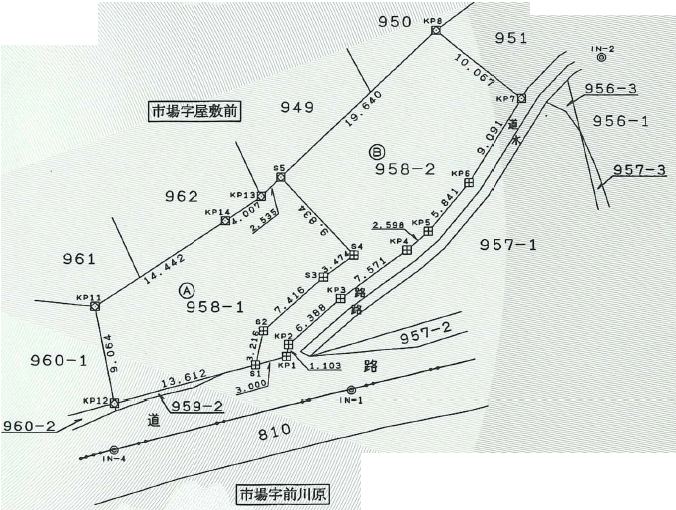 